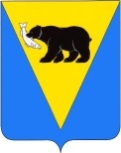 ПОСТАНОВЛЕНИЕАДМИНИСТРАЦИИ УСТЬ-БОЛЬШЕРЕЦКОГО МУНИЦИПАЛЬНОГО РАЙОНАот ___________№___________               В связи с уточнением отдельных положений муниципальной программы «Развитие туристической деятельности на территории Усть-Большерецкого муниципального района», утвержденную постановлением Администрации Усть-Большерецкого муниципального района от 09.02.2018 № 35.   Администрация Усть-Большерецкого муниципального района ПОСТАНОВЛЯЕТ:Внести в муниципальную программу «Развитие туристической деятельности на территории Усть-Большерецкого муниципального района» утвержденную постановлением Администрации Усть-Большерецкого муниципального района от 09.02.2018 № 35, следующие изменения: В приложении № 1 «Порядок предоставления субсидий некоммерческим организациям – общинам коренных малочисленных народов Севера, Сибири и Дальнего Востока, зарегистрированных и проживающих на территории Усть-Большерецкого муниципального района» к Подпрограмме 2 «Поддержка коренных малочисленных народов Севера, Сибири и Дальнего Востока, зарегистрированных и проживающих на территории Усть-Большерецкого муниципального района»:а) пункт 4.3 изложить в следующей редакции:           «4.3. Субсидия подлежит расходованию в течение 180 календарных дней со дня ее перечисления на расчетный счет ОКМНС»;б) пункт 4.4 изложить в следующей редакции:          «4.4. В случае использования ОКМНС средств субсидии не в полном объеме в установленные сроки и нарушения ОКМНС, как получателем субсидии, других условий договора (соглашения), ОКМНС возвращает сумму субсидии полностью или частично в соответствии с решением Комиссии, созданной на основании распоряжения Управления экономической политики Администрации Усть-Большерецкого муниципального района, в срок, указанный в соответствующем уведомлении Комиссии». 	2. Аппарату Администрации Усть-Большерецкого муниципального района настоящее постановление обнародовать и разместить на официальном сайте Администрации Усть-Большерецкого муниципального района в информационно-телекоммуникационной сети «Интернет».3. Настоящее постановление вступает в силу после дня его официального обнародования и распространяется на правоотношения, возникшие с 09 февраля 2018 года.	4. Контроль за исполнением настоящего постановления возложить на заместителя руководителя управления культуры, молодежи и спорта – начальнику отдела по делам туризма и спорта Администрации Усть-Большерецкого муниципального района.Глава Усть-Большерецкого муниципального района                                                                 К.Ю. ДеникеевПаспортПодпрограмма 2 «Поддержка коренных малочисленных народов Севера, Сибири и Дальнего Востока, зарегистрированных и проживающих на территории Усть-Большерецкого муниципального района» (далее – Подпрограмма)Общая характеристика сферы реализации ПодпрограммыСреди народов, проживающих на территории Российской Федерации, особое место занимают коренные малочисленные народы Севера, Сибири и Дальнего Востока (далее – КМНС), права которых гарантируются Конституцией Российской Федерации, а также законодательством Российской Федерации в соответствии с общепризнанными принципами и нормами международного права и международными договорами Российской Федерации.В соответствии Федеральным законом от 20.07.2000 № 104-ФЗ «Об общих принципах организации общин коренных малочисленных народов Севера, Сибири и Дальнего Востока Российской Федерации» коренные малочисленные народы Севера, Сибири и Дальнего Востока Российской Федерации – народы, проживающие в районах Севера, Сибири и Дальнего Востока на территориях традиционного расселения своих предков, сохраняющие традиционные образ жизни, хозяйствование и промыслы, насчитывающие менее 50 тысяч человек и осознающие себя самостоятельными этническими общностями.Сложные природно-климатические условия, уязвимость традиционного образа жизни и малочисленность каждого из народов Севера обусловили необходимость формирования особой муниципальной политики в отношении их устойчивого развития, предусматривающей системные меры по сохранению самобытной культуры, традиционного образа жизни и исконной среды обитания этих народов.Устойчивое развитие КМНС предполагает укрепление их социально-экономического потенциала, сохранение исконной среды обитания, традиционного образа жизни и культурных ценностей на основе целевой поддержки органов государственной власти, органов местного самоуправления и мобилизации внутренних ресурсов самих народов.Подпрограмма разработана в соответствии с Федеральными законами: от 06.10.2003 № 131-ФЗ «Об общих принципах организации местного самоуправления в Российской Федерации», от 30.04.1999  № 82-ФЗ «О гарантиях прав коренных малочисленных народов Российской Федерации», от 20.07.2000 № 104-ФЗ «Об общих принципах организации общин коренных малочисленных народов Севера, Сибири и Дальнего Востока Российской Федерации», распоряжением Правительства Российской Федерации от 04.02.2009 № 132-р «О Концепции устойчивого развития коренных малочисленных народов Севера, Сибири и Дальнего Востока Российской Федерации», постановлением Администрации Усть-Большерецкого муниципального района Камчатского края от 13.09.2013 № 379 «Об утверждении Порядка принятия решений о разработке муниципальных программ, их формирования и реализации Усть-Большерецкого муниципального района», распоряжениями Администрации Усть-Большерецкого муниципального района Камчатского края от 11.10.2013 № 222 «Об утверждении Методических указаний по разработке и реализации муниципальных программ Усть-Большерецкого муниципального района», от 18.03.2014  № 61 «О разработке муниципальной программы «Поддержка коренных малочисленных народов Севера, Сибири и Дальнего Востока, зарегистрированных и проживающих на территории Усть-Большерецкого муниципального района, на 2014 год».В Камчатском крае проживают представители 7 КМНС общей численностью 14 368 человек (4,5% от всей численности населения края): коряки, ительмены, эвены, чукчи, алеуты, эскимосы, камчадалы.На территории Усть-Большерецкого муниципального района по состоянию на 05.12.2017 года проживает также 7 национальностей КМНС общей численностью 165 человек (1,2% от численности КМНС Камчатского края и 2,0% от среднегодовой численности постоянного населения Усть-Большерецкого муниципального района), из них: коряки – 34 человека; ительмены – 49 человек; эвены – 23 человека; чукчи – 8 человек; алеуты – 2 человека; чуванцы – 4 человека; камчадалы – 45 человек.Существующая система расселения и жизненный уклад КМНС, проживающих в Усть-Большерецком муниципальном районе, является естественной, наиболее приемлемой формой и основой традиционного хозяйствования – это рыболовство, добыча биоресурсов, морской зверобойный промысел, промысел пушного зверя и промысловая охота, сбор дикоросов, художественные промыслы и ремесла.На фоне проблем повседневной жизни национально-культурные проблемы отходят на второстепенный план. В условиях постепенного размывания национальной специфики обостряется проблема сохранения этнических традиций и культурного наследия коренных народов.Отказ, по различным причинам, части коренного населения от ведения традиционного образа жизни и осуществления видов традиционной хозяйственной деятельности, переезд коренного населения в города и поселки, где у данной категории населения возникают проблемы адаптации и трудоустройства, приводит к кризису их развития, к постепенной утрате культурных и национальных начал.Продолжить возрождение и развитие традиционной хозяйственной деятельности коренных народов невозможно без государственной и муниципальной поддержки. Сложность и своеобразие проблем требует согласованных действий всех уровней власти и их активного сотрудничества с общественностью коренных народов. В связи с чем, Подпрограмма направлена на объединение усилий органов государственной власти Камчатского края, органов местного самоуправления Усть-Большерецкого муниципального района и объединений КМНС, для решения вопросов устойчивого развития этих народов.Разработка настоящей Подпрограммы вызвана необходимостью продолжить комплексное решение вопросов, связанных с обеспечением устойчивого развития традиционной хозяйственной деятельности коренных народов и их общин, улучшением качества жизни коренных народов.С целью поддержки КМНС в Усть-Большерецком муниципальном районе реализовывались различные целевые программы, направленные на их экономическое и социальное развитие. С 2009 по 2010 годы реализовывалась муниципальная целевая программа «Поддержка коренных малочисленных народов Севера, Сибири и Дальнего Востока, проживающих на территории Усть-Большерецкого муниципального района, на 2009-2010 годы», с 2011 по 2012 годы в Усть-Большерецком муниципальном районе реализовывалась долгосрочная муниципальная целевая программа «Поддержка коренных малочисленных народов Севера, Сибири и Дальнего Востока, проживающих на территории Усть-Большерецкого муниципального района, на 2011-2012 годы», в 2013 году реализовывалась  муниципальная целевая программа «Поддержка коренных малочисленных народов Севера, Сибири и Дальнего Востока, проживающих на территории Усть-Большерецкого муниципального района на 2013 год».На реализацию вышеуказанных программ с 2009 по 2013 годы направлено 1 152,52 тыс. рублей, в том числе средства федерального бюджета – 487,7 тыс. рублей, средства краевого бюджета – 154,32 тыс. рублей, средства бюджета Усть-Большерецкого муниципального района – 75,62 тыс. рублей, внебюджетные средства (средства общин КМНС) – 271,18 тыс. рублей.В ходе реализации мероприятий вышеуказанных программ 2 общины КМНС получили финансовую поддержку за счет бюджетов различных уровней. Полученные средства направлялись на приобретение средств для лова рыбы, оборудования, инвентаря, спецодежды, миниэлектростанций и т.д., что позволило общинам коренных народов укрепить свою материально-техническую базу.Кроме этого, в Усть-Большерецком муниципальном районе ежегодно организуются и проводятся такие традиционные национальные праздники коренных народов, как праздник «Первой рыбы», «День аборигена». Организуются и проводятся развлекательно-познавательные программы, конкурсы рисунков, этно-экологические конференции.Дальнейшая реализация мероприятий, направленных на устойчивое социальное и экономическое развитие коренных народов, позволит продолжить формирование условий для их устойчивого развития, предотвратить ряд негативных факторов, которые могут отрицательно повлиять на все категории коренных народов, и существенно улучшить качество их жизни.Проблемы КМНС составляют единый взаимоувязанный комплекс задач, которые успешно могут быть решены только на основе принципов программно-целевого метода, использование которого позволит:- обосновать приоритетность мероприятий Подпрограммы, а также необходимый объем финансирования;- учесть многофакторность и взаимосвязь проблем и наметить оптимальные способы их комплексного решения;- предложить эффективные механизмы реализации Подпрограммы;- обеспечить методическое единство подходов и на этой основе концентрацию и наиболее рациональное использование бюджетных и привлеченных средств.Цели, задачи Подпрограммы, сроки и механизмы ее реализацииЦелью Подпрограммы является создание условий для устойчивого развития КМНС, на основе укрепления их социально-экономического потенциала при сохранении исконной среды обитания, традиционного образа жизни и культурных ценностей этих народов.Для достижения цели Подпрограммы необходимо решить следующие задачи:Развитие традиционных форм жизнеобеспечения (промыслов) КМНС;Сохранение культурного наследия КМНС;Развитие этнографического туризма.Для достижения цели и решения поставленных задач запланированы следующие основные мероприятия:- Выделение грантов для коренных малочисленных народов Севера, Сибири и Дальнего Востока, зарегистрированных и проживающих на территории Усть-Большерецкого муниципального района» для развития этнографического туризма в Усть-Большерецком муниципальном районе.Срок реализации Подпрограммы – 2018 год.Общий объем бюджетных ассигнований на реализацию Подпрограммы составляет 230,248 тыс. рублей, в том числе:- за счет средств краевого бюджета – 30,248 тыс. рублей;- за счет средств бюджета Усть-Большерецкого муниципального района – 200,00 тыс. рублей;Информация об участии внебюджетных организацийВ реализации Подпрограммы принимают участие некоммерческие организации (общины КМНС, зарегистрированные и проживающие в Усть-Большерецком муниципальном районе).Анализ рисков реализации ПодпрограммыОсновными рисками реализации Подпрограммы являются:1. внутренние риски реализации Подпрограммы, к числу которых относятся:- неэффективность планирования мероприятий;- неэффективное, нецелевое использование средств субсидий получателями;- сокращение средств бюджета Усть-Большерецкого муниципального района, предусмотренных на реализацию Подпрограммы;2. внешние риски реализации Подпрограммы, к числу которых относятся:- сокращение субсидий за счет средств краевого бюджета, предусмотренных на реализацию Подпрограммы.В целях сокращения негативного влияния внутренних и внешних рисков в рамках Подпрограммы предусматривается:в части внутренних рисков:- мониторинг реализации  мероприятий Подпрограммы ответственным исполнителем Подпрограммы – Управлением культуры, молодежи и спорта Администрации Усть-Большерецкого муниципального района, их корректировка;- установление сроков (графика реализации подпрограммных мероприятий), контроль над соблюдением сроков;- сбор отчетности по освоению средств субсидии;в части внешних рисков:- взаимодействие с распорядителями средств краевого бюджета по сохранению объемов средств субсидии.Описание основных ожидаемых конечных результатов ПодпрограммыК числу основных ожидаемых показателей реализации Подпрограммы относятся:удельный вес населения, участвующего в культурно-досуговых мероприятиях, проводимых в местах традиционного проживания и традиционной хозяйственной деятельности КМНС. Данный показатель не входит в состав данных официальной статистики и определяется прямым счетом населения, принявшего участие в культурно-досуговых мероприятиях, проводимых в местах традиционного проживания и традиционной хозяйственной деятельности КМНС, на основании данных представленных Управлением культуры, молодежи и спорта Администрации Усть-Большерецкого муниципального района, муниципальными организациями культуры, общинами КМНС – получателями субсидий.Порядок сбора информации и методика определения показателей приведены в приложении № 6 к Подпрограмме.Путем решения подпрограммных мероприятий планируется достижение следующих значений целевых показателей:увеличение стоимости основных средств (материально-производственных запасов) общин КМНС на 200,0 тыс. рублей;сохранение общего числа представителей КМНС на уровне 165 человек;увеличение доли населения, участвующего в культурно-досуговых мероприятиях, проводимых в местах традиционного проживания и традиционной хозяйственной деятельности коренных малочисленных народов до 5%.Методика оценки эффективности ПодпрограммыЭкономическая эффективность Подпрограммы определяется соотношением полезного результата и объема затраченных для этого ресурсов. Данное соотношение  выражает степень целесообразности и рациональности произведенных расходов.Оценка эффективности реализации Подпрограммы будет рассчитываться посредством сопоставления фактических показателей, достигнутых в ходе реализации Подпрограммы, и заложенных в них плановых показателей.Эффективность реализации Подпрограммы оценивается по следующей формуле:        Рф1 / Рп1 + Рф2 / Рп2 + …+ Рфn / РпnE = 	      × 100 %                                  n                                                   ,где:Е – эффективность реализации Подпрограммы (процентов);Рф… - фактический показатель, достигнутый в ходе реализации Подпрограммы;Рп… - плановый показатель, заложенный в Подпрограмме;n – количество показателей (критериев) Подпрограммы.Расчет степени соответствия фактических затрат бюджетов на реализацию Подпрограммы запланированному уровню производится по формуле:П = Зф / Зп × 100 %  ,П – полнота использования бюджетных средств;Зф – фактические расходы бюджетов на реализацию Подпрограммы;Зп – запланированные бюджетами расходы на реализацию Подпрограммы.Степень соответствия фактических затрат бюджетов на реализацию Подпрограммы запланированному уровню оценивается как удовлетворительная, если значение показателя результативности Е и значение показателя полноты исполнения бюджетных средств П равны или больше 100 %.Расчет эффективности использования бюджетных средств на реализацию Подпрограммы (показатель Э) производиться по формуле:Э = П / ЕЭффективность оценивается как соответствующая запланированной или высокая, если значение показателя Э равно или меньше 1.Приложение № 1к Подпрограмме 2 «Поддержка коренных малочисленных народов Севера, Сибири и Дальнего Востока, зарегистрированных и проживающих на территории Усть-Большерецкого муниципального района»Порядок предоставления субсидий некоммерческим организациям – общинам коренных малочисленных народов Севера, Сибири и Дальнего Востока, зарегистрированным и проживающим в Усть-Большерецком муниципальном районе(далее – Порядок)Общие положенияНастоящий Порядок определяет категории и критерии отбора организаций, имеющих право на получение субсидии, цели, условия и порядок предоставления субсидии, порядок возврата субсидии в местный бюджет в случае нарушения условий предоставления субсидии.Субсидии предоставляются в соответствии со сводной бюджетной росписью местного бюджета на соответствующий финансовый год в пределах лимитов бюджетных обязательств, предусмотренных в рамках Подпрограммы 2 «Поддержка коренных малочисленных народов Севера, Сибири и Дальнего Востока, зарегистрированных и проживающих на территории Усть-Большерецкого муниципального района» (далее – Подпрограмма 2) муниципальной программы "Развитие туристической деятельности  на территории Усть-Большерецкого муниципального района" на реализацию мероприятий «Сохранение культурного наследия КМНС» и «Развитие этнографического туризма».Субсидии предоставляются в целях сохранения культурного наследия коренных малочисленных народов Севера, Сибири и Дальнего Востока (далее – КМНС), зарегистрированных и проживающих на территории Усть-Большерецкого муниципального района и ведущих традиционный образ жизни и осуществляющих традиционное хозяйствование, а также в целях развития этнографического туризма в Усть-Большерецком муниципальном районе.Организациями, имеющими право на получение субсидии, являются некоммерческие организации – общины коренных малочисленных народов Севера, Сибири и Дальнего Востока Российской Федерации (далее – ОКМНС), зарегистрированные и проживающие на территории Усть-Большерецкого муниципального района в соответствии с порядком регистрации юридических лиц, установленным законодательством Российской Федерации.Субсидии предоставляются на конкурсной основе путем рассмотрения и оценки заявок, поданных ОКМНС. Под заявкой понимается комплект документов, предусмотренный пунктом 2.1 раздела 2 настоящего Порядка.Субсидии предоставляются ОКМНС, соответствующим следующим критериям:- ОКМНС должна быть обязательно зарегистрирована в установленном законодательством Российской Федерации порядке в форме общины коренных малочисленных народов (некоммерческой организации, являющейся юридическим лицом) на территории Усть-Большерецкого муниципального района, отнесенного к местам традиционного проживания и традиционной деятельности коренных малочисленных народов Российской Федерации в соответствии с распоряжением Правительства Российской Федерации от 08.05.2009 № 631-Р;- отсутствие у ОКМНС просроченной задолженности по уплате налогов, пеней и штрафов в бюджеты бюджетной системы Российской Федерации, включая государственные внебюджетные фонды;- отсутствие у ОКМНС неурегулированной просроченной задолженности по заработной плате;- отсутствие у ОКМНС задолженности по предоставлению отчетности по ранее выданным субсидиям прошлых лет в рамках мероприятий муниципальных программ Усть-Большерецкого муниципального района, а, равно как и задолженности по возврату остатка средств субсидий, неиспользованных в предыдущие годы;- ОКМНС не должна находиться в стадии ликвидации (реорганизации), а также в отношении нее не должна проводиться процедура банкротства (несостоятельности).Условиями предоставления субсидий являются:1.7.1. соответствие ОКМНС критериям отбора, установленным пунктом 1.6 раздела 1 настоящего Порядка;1.7.2. предоставление полного комплекта документов, установленных пунктом 2.1 раздела 2 настоящего Порядка;1.7.3. отсутствие установленного факта предоставления ОКМНС неполного комплекта документов и (или) недостоверных сведений, содержащихся в документах, представленных ей в соответствии с настоящим Порядком;1.7.4. определение ОКМНС, оформленное протоколом заседания Конкурсной комиссии, в качестве победителя при рассмотрении Заявок, представленных заявителями;1.7.5. заключение договора (соглашения) о предоставлении субсидии, заключенного между ОКМНС и Администрацией Усть-Большерецкого муниципального района (далее – Администрация), обязательными положениями которого являются:- право Администрации, а также Финансового управления Администрации Усть-Большерецкого муниципального района на проведение финансового контроля соблюдения условий, целей и порядка предоставления субсидий, установленных соглашением о предоставлении субсидии;- согласие получателя субсидии на осуществление Администрацией и Финансового управления Администрации Усть-Большерецкого муниципального района проверок соблюдения получателем субсидий условий, целей и порядка их предоставления;- обязательство получателя субсидии по софинансированию расходов за счет собственных (привлеченных) средств в размере не менее 5 % от общей суммы предоставленной субсидии.Субсидия предоставляется на:приобретение оборудования и инвентаря, непосредственным образом используемого при ведении следующих видов традиционной хозяйственной деятельности КМНС:- строительство и обустройство традиционных жилищ для дальнейшего проведения в них мастер-классов художественных промыслов и народных ремесел;Подробные направления расходов устанавливаются договором (соглашением) о предоставлении субсидии на основании представленной ОКМНС копии протокола решения общего собрания ОКМНС о необходимости приобретения конкретного имущества. Субсидия имеет целевое назначение и не может быть израсходована на иные направления расходов, не предусмотренных пунктом 1.8 раздела 1 настоящего Порядка и договором (соглашением) о предоставлении субсидии.Субсидии предоставляются на условиях софинансирования за счет собственных (привлеченных) средств ОКМНС в размере не менее 5 % от общей суммы предоставленной субсидии.Предоставление субсидии осуществляется на основании договора (соглашения), заключенного Администрацией с ОКМНС (далее – соглашение о предоставлении субсидии), в котором предусматриваются:- целевое назначение субсидии;- направления расходов, источником финансового обеспечения которых является субсидия;- сроки и размер предоставления субсидии;- критерии оценки результативности предоставления субсидии;- порядок и сроки предоставления установленной Администрацией отчетности об осуществлении расходов, источником финансового обеспечения которых является субсидия;- право Администрации, а также Финансового управления Администрации Усть-Большерецкого муниципального района на проведение финансового контроля соблюдения условий, целей и порядка предоставления субсидий, установленных соглашением о предоставлении субсидии;- согласие получателя субсидии на осуществление Администрацией, а также Финансовым управлением Администрации Усть-Большерецкого муниципального района проверок соблюдения получателем субсидий условий, целей и порядка их предоставления;- порядок возврата средств, израсходованных организацией, в случае установления по итогам проверок, проведенных Администрацией и Финансовым управлением Администрации Усть-Большерецкого муниципального района нецелевого использования субсидии или нарушения условий, установленных настоящим Порядком и соглашением о предоставлении субсидии;- порядок возврата остатка субсидии, не использованного в течение текущего финансового года.При заключении соглашения о предоставлении субсидии ОКМНС предоставляет в Администрацию выписку, заверенную подписью и печатью кредитной организации, с расчетного счета ОКМНС, подтверждающую наличие достаточного объема собственных средств для софинансирования мероприятий.Перечисление субсидии осуществляется в установленном порядке на расчетные счета организаций, открытые ими в кредитных организациях.В случае установления фактов нецелевого использования субсидии и нарушения, установленных настоящим Порядком и соглашением о предоставлении субсидии, условий предоставления субсидии соответствующие средства подлежат возврату в доход местного бюджета в порядке, установленном бюджетным законодательством Российской Федерации.Информация о размерах и сроках перечисления субсидии учитывается Администрацией при формировании прогноза кассовых выплат из местного бюджета, необходимого для составления в установленном порядке кассового плана использования местного бюджета.Контроль за целевым использованием субсидии осуществляется Управлением культуры, молодежи и спорта Администрации Усть-Большерецкого муниципального района, а также Финансовым управлением Администрации Усть-Большерецкого муниципального района.Непредставление или несвоевременное представление ОКМНС в Администрацию, а также в Финансовое управление Администрации Усть-Большерецкого муниципального района отчетов, информации, документов и материалов, необходимых для осуществления их полномочий по финансовому контролю, а равно их представление не в полном объеме или представление недостоверных отчетов, информации, документов и материалов влечет за собой ответственность, установленную законодательством Российской Федерации.Порядок подачи документов и требования к их составуС целью получения субсидии ОКМНС в установленные сроки представляет в Администрацию следующие документы:- заявление о предоставлении, подписанное руководителем (председателем) и заверенное печатью организации;- копию Устава, заверенную печатью и подписью руководителя (председателя) ОКМНС;- копию протокола общего собрания ОКМНС об избрании постоянно действующего руководителя (председателя) ОКМНС, заверенного печатью и подписью руководителя (председателя) ОКМНС;- копию протокола решения общего собрания ОКМНС о необходимости приобретения конкретного имущества (с указанием средней стоимости имущества, с приложением подтверждающих документов (прайс-листов, коммерческих предложений и т.п., полученных не ранее, чем за 30 дней до даты подачи заявления), которое планируется приобрести с использованием субсидии, заверенного печатью и подписью руководителя (председателя) ОКМНС;- список всех членов ОКМНС с указанием регистрации по месту жительства, заверенный печатью и подписью руководителя (председателя) ОКМНС, подтверждающий численный состав ОКМНС;- список привлеченных работников, осуществляющих свою трудовую деятельность на договорной основе в ОКМНС (представляется в случае наличия привлеченных работников);- справку об отсутствии просроченной задолженности по платежам в бюджетную систему Российской Федерации, во внебюджетные фонды, выданную не более чем за 30 дней до даты подачи заявления на предоставление субсидии;- сведения об ОКМНС, включенные в Единый государственный реестр юридических лиц (выписка из ЕГРЮЛ), выданную не более чем за 30 дней до даты подачи заявления на предоставление субсидии;- копии документов, подтверждающих право пользования территориями (акваториями) (договор аренды) документ права собственности) земельного участка, лицензия на пользование объектами животного мира, договор пользования рыбопромысловым участком и т.п.), заверенные в установленном законодательством порядке (нотариально, главой органа местного самоуправления, органом местного самоуправления, уполномоченным на выполнение нотариальных действий);- смету расходов на реализацию мероприятия, подписанную руководителем (председателем) и заверенную печатью организации;- копию отчета, представленного в Управление Министерства юстиции Российской Федерации по Камчатскому краю, по форме ОН0001, утвержденной приказом Министерства юстиции Российской Федерации от 29.03.2010 № 72 «Об утверждении форм отчетности некоммерческих организаций» (предоставляется в случае, если ОКМНС представляет отчетность в соответствии с пунктом 3 статьи 32 Федерального закона от 12.01.1996 № 7-ФЗ «О некоммерческих организациях»);- копию отчета, представленного в Управление Министерства юстиции Российской Федерации по Камчатскому краю, по форме ОН0002, утвержденной приказом Министерства юстиции Российской Федерации от 29.03.2010 № 72 «Об утверждении форм отчетности некоммерческих организаций» (предоставляется в случае, если ОКМНС представляет отчетность в соответствии с пунктом 3 статьи 32 Федерального закона от 12.01.1996 № 7-ФЗ «О некоммерческих организациях»);- заявление, подтверждающее соответствие ОКМНС пункту 3.1. статьи 32 Федерального закона от 12.01.1996 № 7-ФЗ «О некоммерческих организациях», и информацию в произвольной форме о продолжении своей деятельности (предоставляется в случае, если ОКМНС предоставляет отчетность в соответствии с пунктом 3.1. статьи 32 Федерального закона от 12.01.1996 № 7-ФЗ «О некоммерческих организациях»);- документы, подтверждающие размещение информации, предусмотренной пунктом 3.2. статьи 32 Федерального закона от 12.01.1996 № 7-ФЗ «О некоммерческих организациях»;- копию бухгалтерской отчетности за год, предшествующий году подачи заявления, представленной в Межрайонную инспекцию Федеральной налоговой службы № 3 по Камчатскому краю, оформленной в соответствии с установленными законодательством требованиями.Документы, поданные на участие в конкурсе возврату не подлежат.Документы, предоставленные позже установленного срока, не принимаются. При подаче документов обязательным требованием является наличие документа, подтверждающего личность лица, подавшего документы на участие в конкурсе.Представленные документы, установленные пунктом 2.1 раздела 2 настоящего Порядка, должны быть прошиты, скреплены печатью и подписью руководителя (председателя) ОКМНС. Документы должны быть оформлены в соответствии со следующими требованиями:- тексты документов должны быть написаны разборчиво, наименование юридических лиц – без сокращения, с указанием их реквизитов и контактных данных;- фамилии, имена и отчества физических лиц, адреса их места жительства должны быть написаны полностью;- в документах не должно быть подписок, приписок, зачеркнутых слов и иных, не оговоренных в них, исправлений.Руководители ОКМНС несут ответственность в соответствии с законодательством Российской Федерации за достоверность документов и сведений, представленных в Администрацию.Выписку, заверенную подписью и печатью кредитной организации, с расчетного счета ОКМНС, подтверждающую наличие достаточного объема собственных средств для софинансирования мероприятий, ОКМНС представляет в Администрацию при заключении соглашения на предоставление субсидии.Одна ОКМНС может подать только один комплект документов, установленный пунктом 2.1 раздела 2 настоящего Порядка. В случае необходимости внесения изменений (дополнений) в уже поданный комплект документов, ОКМНС вправе отозвать документы, направив письменное обращение о возврате документов с указанием лица (лиц) которому документы могут быть возвращены. При этом повторное направление документов должно быть осуществлено в установленный срок. ОКМНС вправе добровольно отказаться от участия в конкурсном отборе заявок, направив письменное обращение о возврате документов с указанием лица (лиц) которому документы могут быть возвращены.Порядок организации деятельности по приему документов и рассмотрению заявокАдминистрация размещает на официальном сайте Администрации Усть-Большерецкого муниципального района (убмр.рф), а также в Усть-Большерецкой районной газете «Ударник», информацию о сроках приема и рассмотрения документов о предоставлении субсидий.Прием документов осуществляется Управлением культуры, молодежи и спорта Администрации Усть-Большерецкого муниципального района (далее – Управление) в срок с момента размещения на официальном сайте информации о сроках приема и рассмотрения документов о предоставлении субсидий. Документы, предоставленные позже установленного срока, не принимаются.Прием документов осуществляется каждый понедельник-четверг с 09-00 до 13-00 и с 14-00 до 18-00, а также каждую пятнице с 09-00 до 13-00 в кабинете № 3 Администрации по адресу: ул. Октябрьская, 14, с. Усть-Большерецк, Камчатский край.Подача документов осуществляется руководителем (председателем) ОКМНС или на то уполномоченным лицом. При подаче документов обязательным требованием является наличие документа, подтверждающего личность лица, подавшего документы на участие в конкурсе.Возврат документов осуществляется руководителю (председателю) ОКМНС или лицу, указанному в письменном обращении о возврате документов. При возврате документов обязательным требованием является наличие документа, подтверждающего личность лица, которому документы могут быть возвращены.Каждый поданный комплект документов подлежит обязательной регистрации документов с указанием даты, времени приема документов, инициалов и паспортных данных подавшего документы заявителя.Рассмотрение (оценка) документов и распределение субсидий осуществляется на основании  решений, принятых конкурсной комиссией по рассмотрению документов и распределению субсидий (далее – Конкурсная комиссия). Состав Конкурсной комиссии утверждается приложением № 1 к настоящему Порядку. Возглавляет Конкурсную комиссию председатель комиссии, протоколы заседаний Конкурсной комиссии ведет секретарь Конкурсной комиссии. Председатель конкурсной комиссии и секретарь Конкурсной комиссии являются ее полноправными членами, имеющими право голосования. Решения Конкурсной комиссии оформляются протоколом заседания Конкурсной комиссии, являющимся основанием для распределения финансовых средств между победителями конкурса.Администрация вправе в целях проверки достоверности сведений, указанных в представленных документах, осуществлять запросы, в том числе путем межведомственного информационного взаимодействия, в соответствующие органы.Председатель Конкурсной комиссии осуществляет общее руководство деятельностью Конкурсной комиссии, назначает секретаря Конкурсной комиссии, ведет заседания Конкурсной комиссии, подписывает протоколы, решения заседаний и иные документы Конкурсной комиссии. В случае отсутствия председателя Конкурсной комиссии его полномочия осуществляет заместитель председателя Конкурсной комиссии.Секретарь Конкурсной комиссии осуществляет сбор информации, необходимой для проведения заседаний Конкурсной комиссии, ведет протоколы Конкурсной комиссии.Заседания Конкурсной комиссии правомочны, если на нем присутствует более половины от установленного числа членов Конкурсной комиссии.Конкурсная комиссия осуществляет следующие функции:- рассматривает поданные ОКМНС документы на получение субсидий, проводит их проверку и определяет ОКМНС, соответствующие критериям отбора, установленным пунктом 1.6 раздела 1 настоящего Порядка;- производит ранжирование представленных заявок с учетом оценки возможности и эффективности реализации представленных заявок, их социальной и экономической эффективности и зависимости в соответствии с критериями, установленными пунктом 3.16 раздела 3 настоящего Порядка;- принимает решение о перечне ОКМНС – получателей субсидий, определяет размер субсидирования каждой ОКМНС – получателю субсидии, в соответствии с пунктом 3.20 раздела 3 настоящего Порядка.Рассмотрение представленных документов их ранжирование, принятие решения о перечне ОКМНС – получателей субсидий, определение размера предоставляемых им средств должно быть осуществлено Конкурсной комиссией в течение 15 рабочих дней со дня окончания срока приема заявок.В течение 10 рабочих дней со дня подписания протокола Администрация направляет письменное уведомление о предоставлении субсидии ОКМНС, либо об отказе в предоставлении субсидии с указанием причин отказа.Основаниями для отказа в предоставлении субсидии являются:несоответствие ОКМНС критериям отбора, установленным пунктом 1.6 раздела 1 настоящего Порядка;предоставление не полного комплекта документов, установленных частью 2.1 раздела 2 настоящего Порядка;предоставление ОКМНС документов, установленных пунктом 2.1 раздела 2 настоящего Порядка, содержащих недостоверные сведения;задолженность ОКМНС по предоставлению отчетности по ранее выделенным субсидиям прошлых лет в рамках мероприятий муниципальной целевой программы «Поддержка коренных малочисленных народов Севера, Сибири и Дальнего Востока, проживающих на территории Усть-Большерецкого муниципального района, на 2011-2012 годы», утвержденной постановлением Главы Усть-Большерецкого муниципального района Камчатского края от 13.01.2011 № 06 и муниципальной целевой программы «Поддержка коренных малочисленных народов Севера, Сибири и Дальнего Востока, проживающих на территории Усть-Большерецкого муниципального района на 2013 год» утвержденной постановлением Администрации Усть-Большерецкого муниципального района Камчатского края от 18.06.2013 № 282, а, равно как и задолженность по возврату остатка средств субсидий, неиспользованных в предыдущие годы, или использованных не по целевому назначению;отсутствие положительного решения о признании заявки ОКМНС победителем по результатам конкурсного отбора заявок.Ранжирование представленных заявок осуществляется отдельно по каждому мероприятию Конкурсной комиссией по следующим критериям:соответствие представленной заявки целям предоставления субсидий, установленных пунктом 1.3 раздела 1 настоящего Порядка;актуальность и высокая значимость заявки с учетом территориального расположения;направленность на развитие приоритетных видов традиционной хозяйственной деятельности КМНС в рамках реализации заявки, установленных пунктом 1.9 раздела 1 настоящего Порядка;степень проработанности заявки, ее составных частей: целей, задач, форм и методов реализации, запланированных целевых показателей, сроков реализации заявки и достижения запланированных результатов и целевых показателей;организация взаимодействия с представителями КМНС, не входящими в состав общины, при заготовке продукции традиционной хозяйственной деятельности КМНС.Ранжирование представленных заявок осуществляется путем присвоения баллов по каждому из критериев. Возможными доступными баллами являются баллы от 0 до 5.Оценка каждой из заявки, соответствующей критериям отбора, производится каждым из членов Конкурсной комиссии путем заполнения оценочных форм (приложение № 3 к настоящему Порядку). Итоговая сумма баллов, набранная заявкой, рассчитывается как сумма баллов, присвоенных каждым из членов Конкурсной комиссии.Исходя из итоговых баллов, набранных заявками, осуществляется ранжирование заявок в порядке убывания итоговой суммы набранных баллов. Заявкам присваиваются порядковые номера, начиная с заявки, набравшей наибольшее количество баллов. Победителями конкурса заявок признаются две организации, набравшие наибольшее количество баллов.Распределение субсидий осуществляется следующим образом:ОКМНС, заявке которой присвоен первый порядковый номер, предоставляется субсидия в размере 60 % от общего размера средств, предусмотренных на реализацию мероприятия;ОКМНС, заявке которой присвоен второй порядковый номер, предоставляется субсидия в размере 40 % от общего размера средств, предусмотренных на реализацию мероприятия.Порядок заключения договоров и контроля за исполнением субсидийНа основании протокола Конкурсной комиссии Администрация заключает договор (соглашение) о предоставлении субсидии ОКМНС только после предоставления выписки, заверенной подписью и печатью кредитной организации, с расчетного счета ОКМНС, подтверждающей наличие достаточного объема собственных средств для софинансирования мероприятий.Перечисление субсидии осуществляется Администрацией на расчетные счета получателей субсидий, открытые ими в кредитных организациях, в следующем порядке:- не позднее 10 банковских дней с момента заключения договора (соглашения) перечисляется часть субсидии, предусмотренной на реализацию мероприятия за счет средств местного бюджета;- не позднее 10 банковских дней с момента поступления средств из краевого бюджета на счет Администрации, перечисляется часть субсидии, предусмотренной на реализацию мероприятия за счет средств краевого бюджета.Субсидия подлежит расходованию в течение 180 календарных дней со дня ее перечисления на расчетный счет ОКМНС.В случае использования ОКМНС средств субсидии не в полном объеме в установленные сроки и нарушения ОКМНС, как получателем субсидии, других условий договора (соглашения), ОКМНС возвращает сумму субсидии полностью или частично в соответствии с решением Комиссии, созданной на основании распоряжения Управления экономической политики Администрации Усть-Большерецкого муниципального района, в срок, указанный в соответствующем уведомлении Комиссии». Контроль за целевым использованием предоставленных субсидий осуществляют Управление экономической политики Администрации Усть-Большерецкого муниципального района и Финансовое управление Администрации Усть-Большерецкого муниципального района.Приложение № 1к Порядку предоставления субсидий некоммерческим организациям – общинам коренных малочисленных народов Севера, Сибири и Дальнего Востока, зарегистрированным и проживающим в Усть-Большерецком муниципальном районе, на приобретение оборудования и инвентаряСоставКонкурсной комиссии по рассмотрению документов и распределению субсидийПредседатель комиссии – Деникеев К.Ю. – Глава Усть-Большерецкого муниципального района;Заместитель председателя – Козьмина Н.В. – заместитель Главы Усть-Большерецкого муниципального района;Секретарь комиссии – Ермолова А.В. – заместитель руководителя Управления экономической политики – начальник отдела прогнозирования и экономического анализа Администрации Усть-Большерецкого муниципального района;Члены комиссии:Власова А.И. – руководитель Финансового управления Администрации Усть-Большерецкого муниципального района;Ерошевская О.В. – руководитель Управления культуры, молодежи и спорта Администрации Усть-Большерецкого муниципального района;Квитко Б.Б. – председатель Комитета по управлению муниципальным имуществом Администрации Усть-Большерецкого муниципального района;Щербакова Ю.А. – руководитель Управления здравоохранения и социальной поддержки населения Администрации Усть-Большерецкого муниципального района.Приложение № 2к Порядку предоставления субсидий некоммерческим организациям – общинам коренных малочисленных народов Севера, Сибири и Дальнего Востока, зарегистрированным и проживающим в Усть-Большерецком муниципальном районе, на приобретение оборудования и инвентаряАдминистрация Усть-Большерецкого муниципального районаот _________________________________________________________________(наименование юридического лица)ЗАЯВЛЕНИЕПрошу предоставить в 2018 году субсидию в размере _______________________________________________________________ рублей, в рамках реализации мероприятия _________________________________________________ _____________________________________________________________________________, предусмотренного муниципальной программой «Поддержка коренных малочисленных народов Севера, Сибири и Дальнего Востока, зарегистрированных и проживающих на территории Усть-Большерецкого муниципального района»О себе сообщаем следующие сведения:1.Полное наименование организации   _______________________________________________________________________2.Телефон, факс, адрес электронной почты __________________________________.3.ОГРН ________________________________________________________________.4.Дата регистрации ______________________________________________________.5.Место регистрации ____________________________________________________.6.Юридический адрес ____________________________________________________.7.Фактический адрес _____________________________________________________.8.ИНН _________________________________________________________________.С Порядок предоставления субсидий некоммерческим организациям – общинам коренных малочисленных народов Севера, Сибири и Дальнего Востока, зарегистрированным и проживающим в Усть-Большерецком муниципальном районе ознакомлен(а), обязуюсь выполнять все условия, предусмотренные указанным Порядком.Приложение: на _______ л. в 1 экз.Дата: _______________	__________________	______________________					(подпись)		          (расшифровка подписи)	МППриложение № 3к Порядку предоставления субсидий некоммерческим организациям – общинам коренных малочисленных народов Севера, Сибири и Дальнего Востока, зарегистрированным и проживающим в Усть-Большерецком муниципальном районе, на приобретение оборудования и инвентаряОЦЕНОЧНАЯ ФОРМАПолное наименование организации – заявителя ___________________________________________________________________________________Наименование мероприятия ____________________________________________________________________________________________________________________________________________________________________________________________________________________________________________________________  предусмотренного Подпрограммой 2 «Поддержка коренных малочисленных народов Севера, Сибири и Дальнего Востока, зарегистрированных и проживающих на территории Усть-Большерецкого муниципального района» муниципальной программы «Развитие туристической деятельности в Усть-Большерецком муниципальном районе»* Возможными доступными баллами являются баллы от 0 до 5.Ф.И.О. члена Конкурсной комиссии ______________________________________          Дата: _______________		__________________							(подпись)		          О внесении изменений в муниципальную программу «Развитие туристической деятельности на территории Усть-Большерецкого муниципального района», утвержденную постановлением Администрации Усть-Большерецкого муниципального района от 09.02.2018 № 35. Разработчик муниципальной программыУправление культуры, молодежи и спорта Администрации Усть-Большерецкого муниципального районаОтветственный исполнитель муниципальной программыУправление культуры, молодежи и спорта Администрации Усть-Большерецкого муниципального районаСоискатели муниципальной программыОтсутствуютУчастники муниципальной программыУправление культуры, молодежи и спорта Администрации Усть-Большерецкого муниципального района;Общины коренных малочисленных народов Севера, Сибири и Дальнего Востока, зарегистрированные и проживающие в Усть-Большерецком муниципальном районеПрограммно-целевые инструменты муниципальной программыОтсутствуютЦели муниципальной программыСоздание условий для устойчивого развития коренных малочисленных народов Севера, Сибири и Дальнего Востока (далее – КМНС), зарегистрированных и проживающих в Усть-Большерецком муниципальном районе, на основе укрепления их социально-экономического потенциала при сохранении исконной среды обитания, традиционного образа жизни и культурных ценностей этих народовЗадачи муниципальной подпрограммы- сохранение культурного наследия КМНС;- развитие этнографического туризма.Целевые индикаторы и показатели муниципальной подпрограммы- увеличение стоимости основных средств (материально-производственных запасов) общин КМНС;- удельный вес населения, участвующего в культурно-досуговых мероприятиях, проводимых в местах традиционного проживания и традиционной хозяйственной деятельности коренных малочисленных народовЭтапы и сроки реализации муниципальной подпрограммы2018 годОбъемы бюджетных ассигнований муниципальной подпрограммыОбщий объем бюджетных ассигнований на реализацию Подпрограммы составляет 230,248 тыс. рублей, из них:за счет средств краевого бюджета – 30,248 тыс. рублей;за счет средств местного бюджета – 200,00 тыс. рублей;Ожидаемые результаты реализации муниципальной подпрограммы- увеличение стоимости основных средств (материально-производственных запасов) общин КМНС на 230,248 тыс. рублей;- увеличение доли населения, участвующего в культурно-досуговых мероприятиях, проводимых в местах традиционного проживания и традиционной хозяйственной деятельности№ п/пНаименование критерия оценкиБалл*1Целью Заявки является развитие и поддержка традиционных форм жизнеобеспечения (промыслов) коренных малочисленных народов Севера, Сибири и Дальнего Востока (далее – КМНС), зарегистрированных и проживающих на территории Усть-Большерецкого муниципального района и ведущих традиционный образ жизни и осуществляющих традиционное хозяйствование, а также сохранения культурного наследия КМНС и развитие этнографического туризма в Усть-Большерецком муниципальном районе2Актуальность и высокая значимость Заявки с учетом территориального расположения3Направленность на развитие приоритетных видов традиционной хозяйственной деятельности КМНС в рамках реализации Заявки4Степень проработанности Заявки, ее составных частей: целей, задач, форм и методов реализации, запланированных целевых показателей, сроков реализации заявки и достижения запланированных результатов и целевых показателей5Организация взаимодействия с представителями КМНС, не входящими в состав общины, при заготовке продукции традиционной хозяйственной деятельности КМНСИтогоИтого